«Следы на снегу»наблюдения  на прогулке с детьми средней группы.Сегодня был очень хороший денек, с утра выпал снежок. На прогулке, после снегопада, дети увидели множество следов, знакомых и незнакомых, детей очень заинтересовало, чьи же это следы.Если ребёнок заинтересовался следами на снегу, то сможет узнавать, кто здесь был. Его умственное развитие прогрессирует, а сам он узнаёт много нового и интересного. Детская пытливость позволяет узнать, как устроена окружающая природа.История жизни, написанная на снегу, детям недоступна. Но они могут увидеть следы знакомых домашних животных, птиц, техники, следы человека.Развитие ребёнка в ходе исследовательской деятельности наиболее продуктивно, потому что это происходит при участии активной заинтересованности. Сегодня мы были следопытами: определяли, кому следы принадлежат и куда они ведут.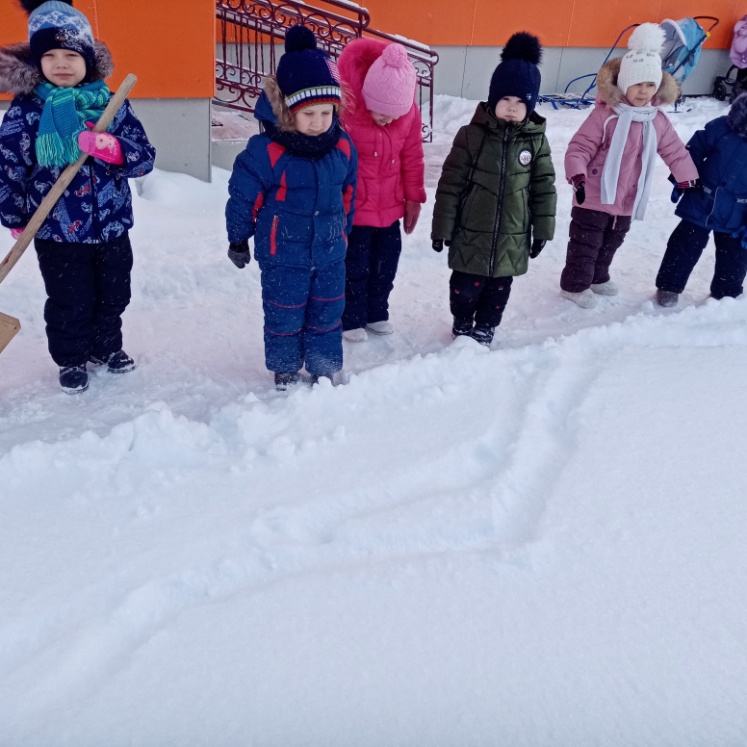 Кто расхаживал по снегу?Догадайся-ка по следу!Интересные следыНа снегу я вижу.Чтобы лучше рассмотреть,Наклоняюсь я ниже.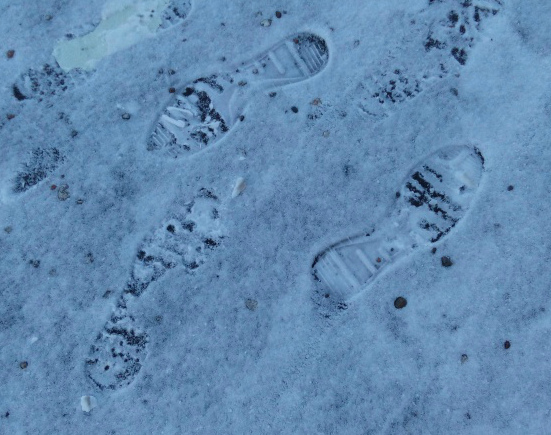 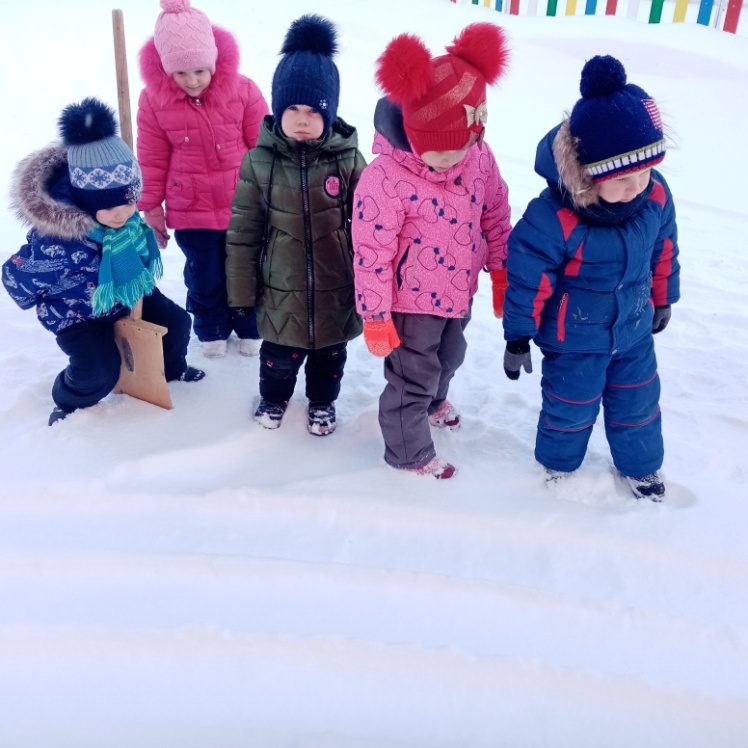 Вот у грузовой машиныСлед от толстой чёрной шины.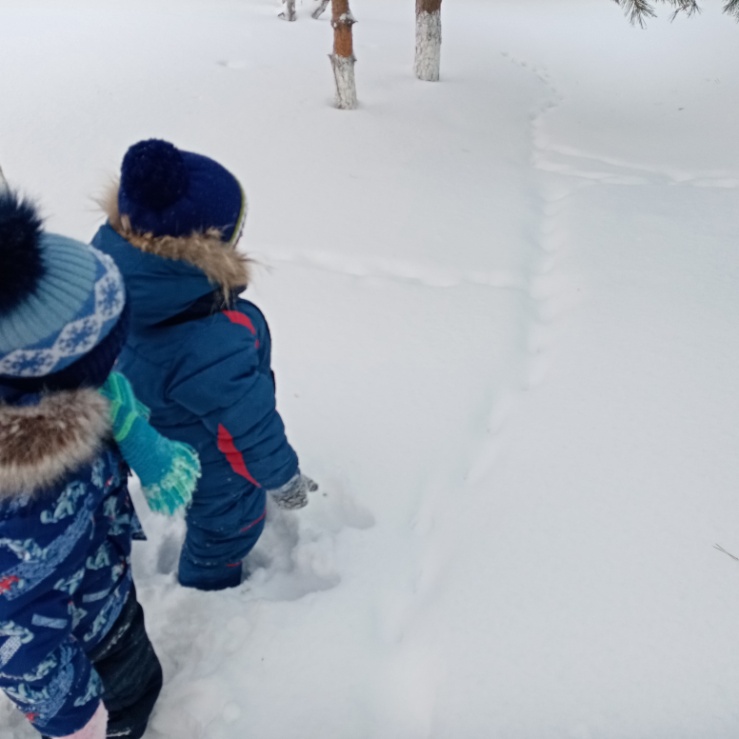 Здесь  кошка проходила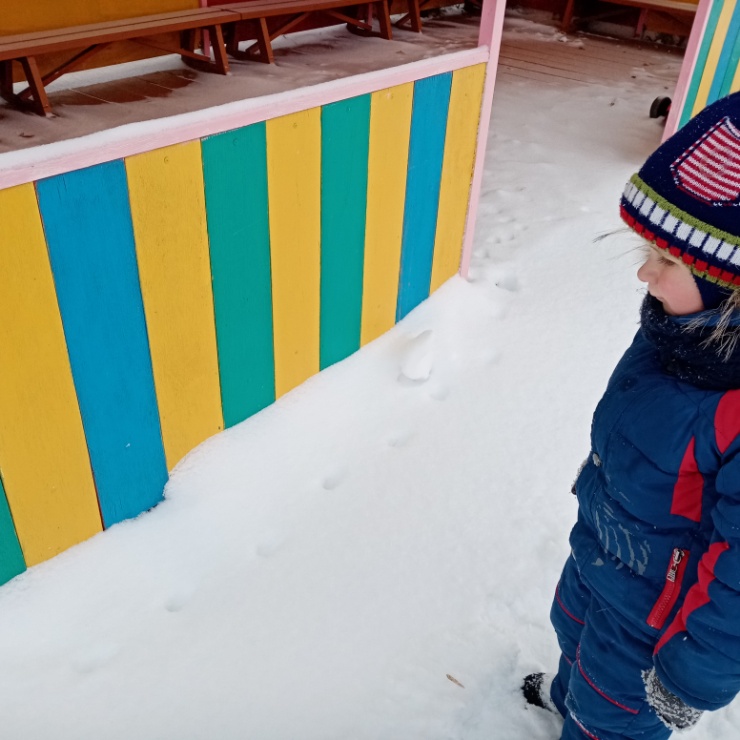 И веранду посетила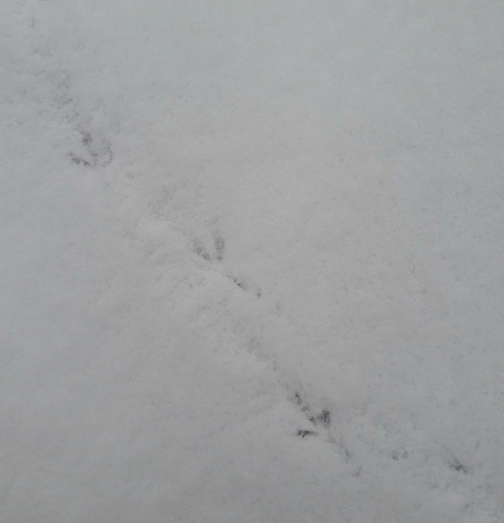 Кто рисует на снегуДлинные цепочки?Кто расставил на бегуКрестики и точки?Это птицы на бегуОставляют на снегуТонкие следочки -Крестики и точки.На снегу свое письмо,Прочитать не так легко,Нужно постараться,Чтобы разобраться.Очень интересной и познавательной была наша сегодня прогулка.Подготовила воспитатель: Мальцева М.Н.